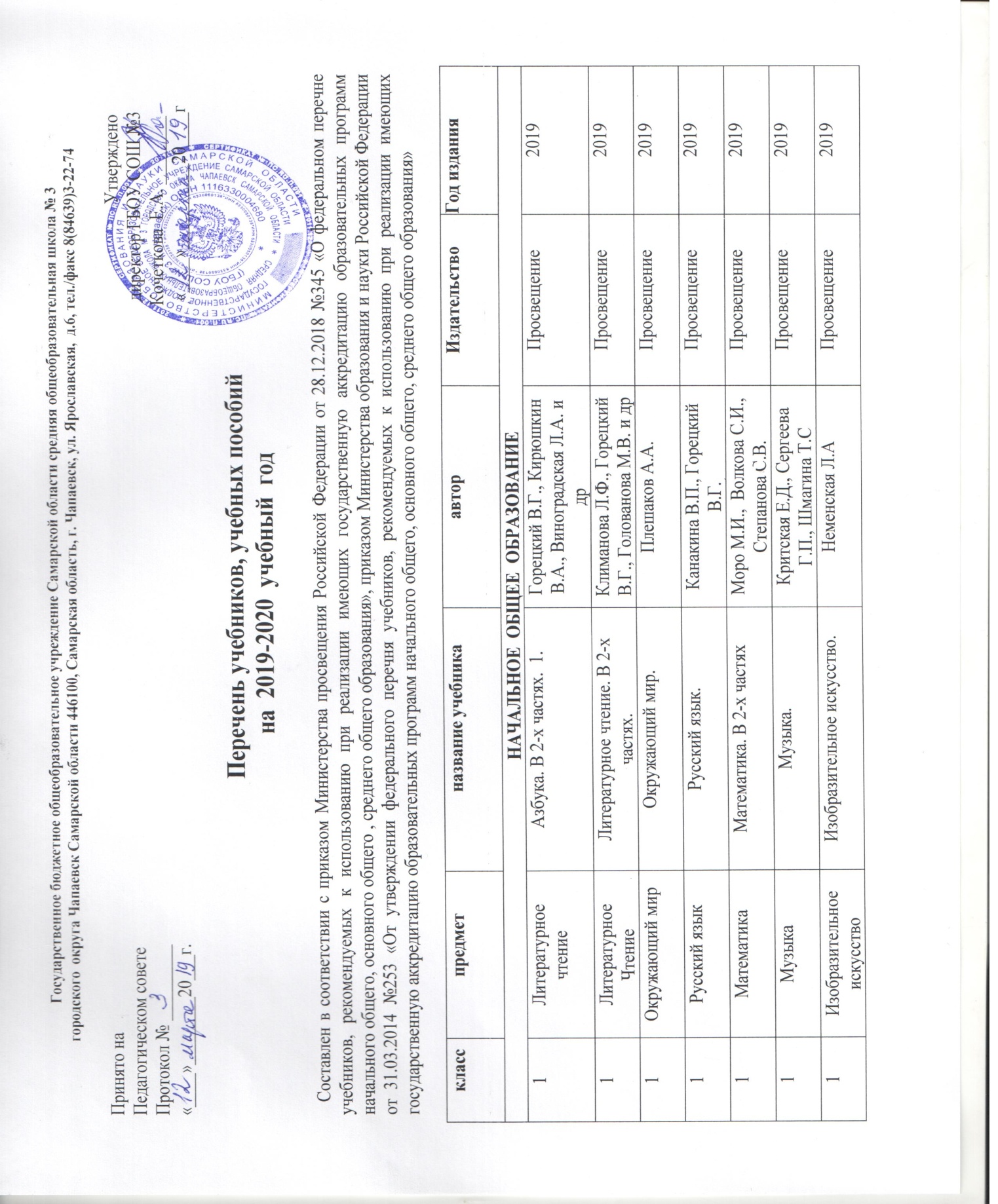 1Физическая культураФизическая культура.Лях В.И.Просвещение20191ТехнологияТехнология.Лутцева Е.А., Зуева Т.ППросвещение20192Русский  языкРусский язык. В 2-х частяхЖелтовская Л.Я., Калинина О.Б.Астрель20152МатематикаМатематика. В 2-х частяхБашмаков М.И., Нефедова М.Г.Астрель20152Литературное ЧтениеЛитературное чтение. В 2-х частях.Кац Э.ЭАстрель20152Окружающий мир Окружающий мир. В 2-х частях.Ивченкова Г.Г., Потапов И.В., Саплина Е.В. и дрАстрель20152МузыкаМузыкаБакланова Т.А.Астрель20152Изобразительное искусствоИзобразительное искусствоСокольникова Н.М.Астрель20152ТехнологияТехнологияУзорова О.В., Нефедова Е.А.Астрель20152Физическая культураФизическая культураЛисицкая Т.С., Новикова Л.ААстрель20152ИностранныйЯзыкАнглийский языкБыкова Н.И.,Д. Дули, Поспелова М.Д..Просвещение20193Русский  языкРусский язык. В 2-х частяхЖелтовская Л.Я., Калинина О.Б.Астрель20163МатематикаМатематика. В 2-х частяхБашмаков М.И., Нефедова М.Г.Астрель20163Литературное чтениеЛитературное чтение. В 3-х частях.Кац Э.ЭАстрель20163Окружающий мир. Окружающий мир. В 2-х частях.Ивченкова Г.Г., Потапов И.В., Саплина Е.В. и др.Астрель20153МузыкаМузыкаБакланова Т.А.Астрель20163Изобразительное искусствоИзобразительное искусствоСокольникова Н.М.Астрель20163Технология.ТехнологияУзорова О.В., Нефедова Е.А.Астрель20163Физическая культураФизическая культураЛисицкая Т.С., Новикова Л.ААстрель20163ИностранныйЯзык Английский язык .Быкова Н.И.,Д. Дули, Поспелова М.Д..Просвещение20164Русский  языкРусский язык. В 2-х частяхЖелтовская Л.Я., Калинина О.Б.Астрель20174МатематикаМатематика. В 2-х частяхБашмаков М.И., Нефедова М.Г.Астрель20174Литературное чтениеЛитературное чтение. В 3-х частях.Кац Э.ЭАстрель20174МузыкаМузыкаБакланова Т.А.Астрель20174Окружающий мирОкружающий мир. В 2-х частях.Ивченкова Г.Г., Потапов И.В., Саплина Е.В. и др.Астрель20174ИностранныйЯзыкАнглийский языкБыкова Н.И.,Д. Дули, Поспелова М.Д..Просвещение20174Основы религиозных культур и  светской этикиОсновы светской этикиШемшурин А.А.Дрофа20174Физическая культураФизическая культураЛисицкая Т.С., Новикова Л.ААстрель20174Изобразительное искусствоИзобразительное искусствоСокольникова Н.М.Астрель20174ТехнологияТехнология:Узорова О.В., Нефедова Е.А.Астрель20174История Рассказы по истории Самарского края. Начальное общее образование: учеб. пособие для общеобразоват. организацийМосковский О.В.Просвещение2019ОСНОВНОЕ  ОБЩЕЕ  ОБРАЗОВАНИЕОСНОВНОЕ  ОБЩЕЕ  ОБРАЗОВАНИЕОСНОВНОЕ  ОБЩЕЕ  ОБРАЗОВАНИЕОСНОВНОЕ  ОБЩЕЕ  ОБРАЗОВАНИЕОСНОВНОЕ  ОБЩЕЕ  ОБРАЗОВАНИЕОСНОВНОЕ  ОБЩЕЕ  ОБРАЗОВАНИЕ5Русский  языкРусский язык. В 2-х частях. 5 классЛадыженская Т.А., Баранов М.Т., Тростенцова Л.А. и др.Просвещение20175ЛитератураЛитература. В 2-х частях. 5 классКоровина В.Я., Журавлев В.П., Коровин В.ИПросвещение20185МатематикаМатематика. 5 класс.Мерзляк А.Г., Полонский В.Б., Якир М.С.Вентана-Граф20175ИсторияВсеобщая история. История Древнего мираВигасин А.А., Годер Г.И., Свенцицкая И.С.Просвещение20185Биология БиологияПономарева И.Н., Николаев И.В., Корнилова О.АВентана-Граф20185Иностранныйязык Английский языкВаулина Ю.Е., Дули Д,/   Подоляко О. и др.Просвещение20185география ГеографияАлексеев А.И., Николина В.В., Липкина Е.К. и др.Просвещение20195обществознаниеОбществознание.Боголюбов Л.Н., Виноградова Н.Ф., Городецкая Н.И.Просвещение20185ОДНКНРОсновы светской этики Студеникин М.Т.Русское слово20175. МузыкаИскусство. Музыка. 5 кл.Науменко Т.И., Алеева В.В.Дрофа20185.Изобразительное искусствоИзобразительное искусство. Декоративно-прикладное искусство в жизни человекаГоряева Н.А., Островская О.В.Просвещение20185Физическая культураФизическая  культура 5-7кл.Виленский М.Я и  др.Просвещение20185технологияТехнология..Синица Н.В., Самородский П.С., Симоненко В.Д. и др.Вентана-Граф20176Русский  языкРусский язык. В 2-х частяхБаранов М.Т., Ладыженская Т.А., Тростенцова Л.А. и дрПросвещение20196Литература  Литература.. В 2-х частях.Полухина В.П., Коровина В.Я., Журавлев В.П. Просвещение20186Математика. Математика.Мерзляк А.Г., Полонский В.Б., Якир М.С.Вентана-Граф20196ИсторияВсеобщая история. История Средних вековАгибалова Е.В., Донской Г.М.Просвещение20186ИсторияИстория России. В 2-х частяхАрсентьев Н.М., Данилов А.А., Стефанович П.С. и др. (пол ред. Торкунова А.В.)Просвещение2019ИсторияИстория Самарского края. Основное общее образование: учеб. пособие для общеобразоват. организаций. В 2 ч. Ч.1.А.И. Репинецкий, Г.Е. Козловская, А.И. Королёв, Л.А. РемезоваПросвещение20196Биология БиологияПономарева И.Н., Корнилова О.А., Кучменко В.СВентана-Граф20196Иностранный  язык Английский языкВаулина Ю.Е., Дули Д., Подоляко О.ЕПросвещение,20196ГеографияГеографияАлексеев А.И., Николина В.В., Липкина Е.К. и др.Просвещение 20196ОбществознаниеОбществознание.	 Виноградова Н.Ф., Городецкая Н.И., Иванова Л.Ф. и др.  Просвещение20196МузыкаМузыка.Науменко Т.И., Алеева В.В.Дрофа20186Физическая культураФизическая  культура 5-7кл.Виленский М.Я и  др.Просвещение20186Изобразительное искусство Изобразительное искусство. Искусство в жизни человека.Неменская Л.АПросвещение20186Технология ТехнологияСиница Н.В., Самородский П.С., Симоненко В.Д. и др.Вентана-Граф20177Русский  языкРусский язык.Баранов М.Т., Ладыженская Т.А., Тростенцова Л.А. и др.Просвещение,20197Литература  Литература. В 2-х частях...Коровина В.Я., Журавлев В.П., Коровин В.И.  Просвещение20197Математика  Алгебра.Макарычев Ю.Н., Миндюк Н.Г., Нешоков К.И. и дрПросвещение20197МатематикаГеометрия. 7-9 класс.Атанасян Л.С., Бутузов В.Ф., Кадомцев С.Б. и дрПросвещение20197ИсторияИстория России. В 2-х частях. Часть 1,2. Арсентьев Н.М., Данилов А.А., Курукин И.В. и др. (под ред. Торкунова А.В.)Просвещение20197ИсторияВсеобщая история. История Нового времени. 1500-1800.Юдовская А.Я., Баранов П.А., Ванюшкина Л.МПросвещение20197ИсторияИстория Самарского края. Основное общее образование: учеб. пособие для общеобразоват. организаций. В 2 ч., Ч2А.И.Репинецкий , А.В.Захарченко, Г.Е.Козловская, Л.А.РемезоваПросвещение20197ОбществознаниеОбществознание Боголюбов Л.Н., Городецкая Н.И., Иванова Л.Ф. и др.  Просвещение20187Биология БиологияКонстантинов В,М,, Бабенко В,Г, Кучменко В.С.Вентана-Граф20197Иностранный язык Английский языкВаулина Ю.Е., Дули Д, Подоляко О.Е.  и др.Просвещение20197География География материков и океанов. Коринская В.А., Душина И.В., Щенев В.А Дрофа,20177Физика Физика 7кл.Перышкин А.ВДрофа,2019МузыкаМузыкаНауменко У.ИДрофа20187ИзоИзобразительное искусство. Дизайн и архитектура в жизни человека.Питерских А.С., Гуров Г.ЕПросвещение20187ОБЖ. Основы безопасности жизнедеятельностиСмирнов А.Т., Хренников Б.ОПросвещение20177ИнформатикаИнформатика. Босова Л.Л., Босова А.Ю.БИНОМ2015ИнформатикаИнформационная безопасность, или На расстоянии одного вируса. 7-9 классы : учеб. пособие для общеобразоват. организацийМ. С. НаместниковаПросвещение20197Физическая культураФизическая  культура Виленский М.Я и  др.Просвещение20187Духовно-нравственная культура России :  учеб. пособие для 7 класса общеобразоват. организацийархимандрит Вениамин (Лабутин),  Е.П.Бельчикова.Самара: Кн. изд-во20197ТехнологияТехнологияСиница Н.В., Самородский П.С., Симоненко В.Д. и др.Вентана-Граф20178Русский  язык  Русский  язык Тростенцова Л.А., Ладыженская Т.А., Дейкина А.Д.  Просвещение20188ЛитератураЛитература  Ч.1,2Коровина В.Я.Просвещение20188МатематикаАлгебраМакарычев Ю.Н., Миндюк Н.Г., Нешков К.И. и др.  Просвещение20188Математика  ГеометрияАтанасян Л.С., Бутузов В.Ф., Кадомцев С.Б. и др.  Просвещение,20198ИсторияИстория России. В 2-х частях. Арсентьев Н.М., Данилов А.А., Курукин И.В. и др. (под ред. Торкунова А.В)Просвещение,20188ИсторияНовая  история 1800-1900..Юдовская А.Я, Баранов Н.А.Просвещение20188ОбществознаниеОбществознание.Боголюбов Л.Н., Городецкая Н.И., Иванова Л.Ф. и др.   Просвещение20188Биология. БиологияДрагомилов А.Г., Маш Р.Д.Вентана-Граф20188География География России. ПриродаБаринова И.И.Дрофа20188Иностранный язык Английский язык ВаулинаЮ.Е., Дули Д., ПодолякоО.ЕПросвещение20188Химия  Химия 8 кл.Габриелян О.С.   Габриелян О.С.  Дрофа20188Физика Физика.8 клПерышкин А.В.Дрофа20188Информатика Информатика. Босова Л.Л., Босова А.Ю. 20168Физическая культура Физическая культура. .8-9 класс.Лях В.И., Маслов М.В.Просвещение20188ОБЖ Основы безопасности жизнедеятельностиСмирнов А.Т., Хренников Б.О.Просвещение20178Технология Технология.Матяш Н.В., Электов А.А., Симоненко В.Д. и др.Вентана-Граф20178ИскусствоИскусствоСергеева Г.П., Кашекова И.Э., Критская Е.ДПросвещение20199Русский  языкРусский  языкТростенцова Л.А., Ладыженская Т.А., Дейкина А.Д.  Просвещение20189ЛитератураЛитература. В 2-х частях.Коровина В.Я., Журавлев В.П., Коровин В.И.  Просвещение20189Математика.  Алгебра. Макарычев Ю.Н., Миндюк Н.Г., Нешков К.И. и дрПросвещение20179Математика. Геометрия 7-9кл.Атанасян Л.С., Бутузов В.Ф., Кадомцев С.Б. и дрПросвещение20199История Всеобщая история. Новейшая историяИстория России. В 2-х частяхСороко-Цюпа О.С., Сороко-Цюпа А.О.Арсентьев Н.М., Данилов А.А., Курукин И.В. и др. (под ред. Торкунова А.В.)Просвещение201820199Биология Биология.Пономарева И.Н., Корнилова О.А., Чернова Н.М.Вентана-Граф20189ГеографияГеография: география России: население и хозяйство|Дронов В.П., Ром В.Я.|Дрофа20179Иностранный язык Английский язык.ВаулинаЮ.Е., Дули Д., ПодолякоО.ЕПросвещение20189Химия Химия Габриелян О.С.Дрофа20189ФизикаФизикаПерышкин А.В., Гутник Е.М.Дрофа20189ОбществознаниеОбществознаниеБоголюбов Л.Н., Матвеев А.И., Жильцова Е.И. и др.  Просвещение20189ОБЖОсновы безопасности жизнедеятельностиСмирнов А.Т. Хренников Б.О.Просвещение20179Физическая культураФизическая культура. 8-9 класс.Лях В.И., Маслов М.В.Просвещение20189ИнформатикаИнформатикаБосова Л.Л., Босова А.Ю. Бином20179ИскусствоИскусствоСергеева Г.П., Кашекова И.Э., Критская Е.ДПросвещение2019	СРЕДНЕЕ  ОБЩЕЕ  ОБРАЗОВАНИЕ	СРЕДНЕЕ  ОБЩЕЕ  ОБРАЗОВАНИЕ	СРЕДНЕЕ  ОБЩЕЕ  ОБРАЗОВАНИЕ	СРЕДНЕЕ  ОБЩЕЕ  ОБРАЗОВАНИЕ	СРЕДНЕЕ  ОБЩЕЕ  ОБРАЗОВАНИЕ	СРЕДНЕЕ  ОБЩЕЕ  ОБРАЗОВАНИЕ10Русский  языкРусский язык (базовый уровень).10-11 класс.Рыбченкова Л.М., Александрова О.М., Нарушевич А.Г. и др.Просвещение201910ЛитератураЛитература. В 2-х частях.Лебедев Ю.ВПросвещение201810МатематикаМатематика: алгебра и начала математического анализа, геометрия. Алгебра и начала математического анализа (углублённый уровень)Муравин Г.К., Муравина О.В..Дрофа201910МатематикаГеометрия (базовый и углубленный уровни)10-11 класс.Атанасян Л.С., Бутузов В.Ф., Кадомцев С.Б. и дрПросвещение201810ИсторияИстория.Всеобщая история (базовый и углублённый уровни)Волобуев О.В., Митрофанов А.А., Пономарев М.В.ДрофаПросвещение2016201910ИсторияИстория России. В 3-х частяхГоринов М. М., Данилов А. А., Моруков М. Ю. и др./под ред. Торкунова А.В. История России (базовый и углублённый уровни)ДрофаПросвещение2016201910БиологияБиология. Общая биология (базовый уровень). Сивоглазов В.И., Агафонова И.Б., Захарова Е.Т.Дрофа201910Иностранный  языкАнглийский язык.Афанасьева О.В., ДулиД., Михеева И.В.Просвещение201810Химия.Химия (базовый уровень).Габриелян О.СДрофа201810ХимияХимия (углублённый уровень)Еремин В.В., Кузьменко Н.Е., Теренин В.И. и др./ Под ред. Лунина В.ВДрофа201910ФизикаФизика (базовый  уровень)Мякишев Г.Я., Буховцев Б.Б., Сотский Н.Н.Просвещение201810ФизикаФизика (углублённый уровень)Касьянов В.АДрофа201910 Астрономия Астрономия (базовый уровень)Воронцов-Вельяминов Б.А., Страут Е.КДрофа201810Информатика  Информатика  (базовый уровень)Семакин И.Г., Хеннер Е.К., Шеина Т.Ю.  БИНОМ201610Физическая  культура Физическая культура.10-11 класс.Лях В.ИПросвещение201810Право Право (углублённый уровень)Боголюбов Л.Н., Лукашева Е.А., Матвеев А.И. и др. /Под ред. Лазебниковой А.Ю., Лукашевой Е.А., Матвеева А.ИПросвещение201910ОБЖОсновы безопасности жизнедеятельности.Смирнов А.Т., Хренников Б.О.Просвещение201810Финансовая грамотность. Цифровой мир: учеб. пособие для общеобразоват. организаций.Толкачева С.В.Просвещение201911Русский язык  Русский язык и литература. Русский язык,10-11 классВласенков А.И., Рыбченкова Л.М.Просвещение201811ЛитератураРусский язык и литература. Литература. В 2-х частях.Михайлов О.Н., Шайтанов И.О., Чалмаев В.А. и дрПросвещение201711МатематикаАлгебра и начала математического анализа.10-11 кл. (базовый уровень).Геометрия (базовый и углубленный уровни)10-11 класс   Алимов Ш.А., Колягин Ю.М., Ткачева М.В. И др. Атанасян Л.С., Бутузов В.Ф., Кадомцев С.Б. и дрПросвещениеПросвещение2016201811ИсторияИстория России (базовый уровень) . История. Всеобщая история (базовый и углублённый уровни)Левандовский А.А. и др.Волобуев О.В., Пономарев М.В., Рогожкин В.АПросвещениеДрофа,2015201511Иностранный  языкАнглийский язык (базовый уровень)Афанасьева О.В., Дули Д., Михеева И.В. и дрПросвещение201811ХимияХимия (базовый уровень)Габриелян О.С.Дрофа201511ФизикаФизика (базовый уровень)Мякишев Г.Я, Буховцев Б.Б.Просвещение201511	География  География (базовый уровень)	Максаковский В.ППросвещение201711Астрономия Астрономия (базовый уровень)Воронцов-Вельяминов Б.А., Страут Е.КДрофа201811ИнформатикаИнформатика. Базовый уровень.   Cемакин И.Г., Хеннер Е.К., Шеина Т.Ю.БИНОМ201611ОбществознаниеОбществознание (базовый уровень)Боголюбов  Л.Н. и др.Просвещение201511БиологияБиология (базовый уровень).Пономарева И.Н., Корнилова О.А., Лощилина Т.Е. и дрВентана-Граф201711ОБЖОсновы безопасности жизнедеятельности.Смирнов А.Т., Хренников Б.О. Основы безопасностиПросвещение201511Физическая культура Физическая культура. 10-11 класс.Лях В.И.Просвещение2018